Zamawiający:Powiat OstrowskiAl. Powstańców Wielkopolskich 1663-400 Ostrów WielkopolskiNip: 622-239-11-68Regon: 250854760SPECYFIKACJA WARUNKÓW ZAMÓWIENIA (dalej: SWZ) w postępowaniu o udzielenie zamówienia publicznego prowadzonym w trybie podstawowym bez przeprowadzenia negocjacji na podstawie art. 275 pkt 1 i poniżej progów unijnych, o których mowa w art. 3 ustawy z dnia 11 września 2019 r. – Prawo zamówień publicznych (Dz.U. poz. 2019 ze zm.) – dalej: ustawa Pzp pn.:Ubezpieczenie mienia i odpowiedzialności Zamawiającego dla Starostwa Powiatowego w Ostrowie Wielkopolskim i jednostek organizacyjnych Powiatu.Nr sprawy: RPZ.272.25.2022Zatwierdził: Marcin Woliński – Dyrektor Wydziału Rozwoju Powiatu       Ostrów Wielkopolski, dnia 11.10.2022 r.Spis treści:Rozdział I. Nazwa oraz adres Zamawiającego, numer telefonu, adres poczty elektronicznej oraz strony internetowej prowadzonegoRozdział II. Wykaz jednostek objętych ubezpieczeniem. Rozdział III Adres strony internetowej, na której udostępniane będą zmiany i wyjaśnienia treści SWZ oraz inne dokumenty zamówienia bezpośrednio związane z postępowaniem o udzielenie zamówieniaRozdział IV. Tryb udzielenia zamówieniaRozdział V. Informacja, czy Zamawiający przewiduje wybór najkorzystniejszej oferty z możliwością prowadzenia negocjacjiRozdział VI. Opis przedmiotu zamówieniaRozdział VII. Informacja o brokerze ubezpieczeniowymRozdział VIII. Termin wykonania zamówieniaRozdział IX. Projektowane postanowienia umowy w sprawie zamówienia publicznego, które zostaną wprowadzone do treści tej umowyRozdział X. Informacja o środkach komunikacji elektronicznej, przy użyciu których Zamawiający będzie komunikował się z Wykonawcami, oraz informacje o wymaganiach technicznych i organizacyjnych sporządzania, wysyłania i odbierania korespondencji elektronicznejRozdział XI. Informacja o sposobie komunikowania się Zamawiającego z Wykonawcami w inny sposób niż przy użyciu środków komunikacji elektronicznej w przypadku zaistnienia jednej z sytuacji określonych w art. 65 ust. 1, art. 66 i art. 69 ustawy PzpRozdział XII. Wskazanie osób uprawnionych do komunikowania się z WykonawcamiRozdział XIII. Termin związania ofertąRozdział XIV. Opis sposobu przygotowania ofertyRozdział XV. Sposób oraz termin składania ofertRozdział XVI. Termin otwarcia ofertRozdział XVII. Podstawy wykluczenia, o których mowa w art. 108 ust. 1 ustawy PzpRozdział XVIII. Podstawy wykluczenia, o których mowa w art. 109 ust. 1 ustawy PzpRozdział XIX. Przesłanki odrzucenia ofertRozdział XX. Informacje o warunkach udziału w postępowaniuRozdział XXI. Informacje o podmiotowych środkach dowodowychRozdział XXII. Sposób obliczenia cenyRozdział XXIII. Opis kryteriów oceny ofert wraz z podaniem wag tych kryteriów i sposobu ocenyRozdział XXIV. Wyjaśnienie treści SWZRozdział XXV. Informacje o formalnościach, jakie muszą zostać dopełnione po wyborze oferty w celu zawarcia umowy w sprawie zamówienia publicznegoRozdział XXVI. Pouczenie o środkach ochrony prawnej przysługujących WykonawcyRozdział XXVII. Opis części zamówienia, liczba części zamówienia, na którą Wykonawca może złożyć ofertę, lub maksymalna liczba części, na które zamówienie może zostać udzielone temu samemu Wykonawcy, oraz kryteria lub zasady, mające zastosowanie do ustalenia, które części zamówienia zostaną udzielone jednemu Wykonawcy, w przypadku wyboru jego oferty w większej niż maksymalna liczbie częściRozdział XXVIII. Wymagania w zakresie zatrudnienia na podstawie stosunku pracy, w okolicznościach, o których mowa w art. 95 ustawy PzpRozdział XXIX. Wymagania dotyczące wadiumRozdział XXX. Informacje dotyczące zabezpieczenia należytego wykonania umowyRozdział XXXI. Pozostałe informacjeRozdział XXXII. Ochrona danych osobowych zebranych przez Zamawiającego w toku postępowaniaRozdział XXXIII. Wykaz załącznikówRozdział I. Nazwa oraz adres Zamawiającego, numer telefonu, adres poczty   elektronicznej oraz strony internetowej prowadzonego postępowaniaNazwa: 				Powiat OstrowskiAdres:					Al. Powstańców Wielkopolskich 16 					63-400 Ostrów Wielkopolski Numer telefonu:			tel. +48 62 737 84 00, fax. +48 62 737 84 33Adres poczty elektronicznej:		przetargi@powiat-ostrowski.plAdres strony internetowej : 		www.powiat-ostrowski.pl Adres strony internetowej prowadzonego postępowania:	https://platformazakupowa.pl/transakcja/673603Rozdział II. Wykaz jednostek objętych ubezpieczeniem1.   Zamówienie obejmuje Powiat Ostrowski wraz ze Starostwem Powiatowym i jednostkami organizacyjnymi.  2.      Jeżeli w dalszej części specyfikacji i w jej załącznikach jest mowa o Zamawiającym należy przez to rozumieć Powiat Ostrowski, natomiast jeżeli w dalszej części specyfikacji i w jej załącznikach jest mowa o Ubezpieczającym/Ubezpieczonym, należy przez to rozumieć Powiat Ostrowski oraz podmioty wymienione poniżej:Starostwo Powiatowe w Ostrowie Wielkopolskim;Powiatowe Centrum Pomocy Rodzinie Al. Słowackiego 1c, 63-400 Ostrów Wielkopolski Środowiskowy Dom Samopomocy Al. Słowackiego 1c, 63-400 Ostrów WielkopolskiPlacówka Wsparcia Dziecka i Rodziny w Ostrowie Wielkopolskim Al. Słowackiego 1c, 63-400 Ostrów WielkopolskiPoradnia Psychologiczno – Pedagogiczna ul. Królowej Jadwigi 1, 63-400 Ostrów WielkopolskiDom Pomocy Społecznej im. s. M. Benodyny Koterbianki w Ostrowie Wielkopolskim ul. Partyzancka 8, 63-400 Ostrów WielkopolskiDom Pomocy Społecznej w Psarach ul. Kaliska 3, 63-405 SieroszewicePowiatowy Zarząd Dróg w Ostrowie Wielkopolskim ul. Staszica 1, 63-400 Ostrów WielkopolskiPowiatowy Urząd Pracy w Ostrowie Wielkopolskim ul. Wolności 29a, 63-400 Ostrów WielkopolskiI Liceum Ogólnokształcące w Ostrowie Wielkopolskim Ul. Gimnazjalna 9, 63-400 Ostrów WielkopolskiII Liceum Ogólnokształcące im. Władysława Reymonta ul. Wrocławska 48, 63-400 Ostrów WielkopolskiIII Liceum Ogólnokształcące ul. Wojska Polskiego 17, 63-400 Ostrów WielkopolskiIV Liceum Ogólnokształcące im. Fryderyka Chopina ul. Wojska Polskiego 17, 63-400 Ostrów WielkopolskiZespół Szkół Ponadpodstawowych Centrum Kształcenia Ustawicznego, ul. PTR 6, 63-421 PrzygodziceZespół Szkół Muzycznych im. Krzysztofa Komedy – Trzcińskiego Al. Słowackiego 1c, 63-400 Ostrów WielkopolskiZespół Szkół Ekonomicznych im. Józefa Gniazdowskiego ul. Partyzancka 29, 63-400 Ostrów WielkopolskiZespół Szkół Budowlano-Energetycznych ul. Wolności 23, 63-400 Ostrów WielkopolskiZespół Szkół Usługowych ul. Wolności 12, 63-400 Ostrów WielkopolskiZespół Szkół Transportowo – Elektrycznych Centrum Kształcenia Ustawicznego ul. Kantaka 6, 63-400 Ostrów WielkopolskiZespół Szkół Technicznych ul. Poznańska 43, 63-400 Ostrów WielkopolskiZespół Szkół Specjalnych im. Janusza Korczaka ul. Kościuszki 5, 63-400 Ostrów WielkopolskiBursa Szkolna ul. Tomczeka 34, 63-400 Ostrów WielkopolskiMłodzieżowy Dom Kultury ul. Wolności 10, 63-400 Ostrów WielkopolskiGaleria Sztuki Współczesnej w Ostrowie Wielkopolskim Ul. Królowej Jadwigi 10, 63-400 Ostrów WielkopolskiRozdział III. Adres strony internetowej, na której udostępniane będą zmiany i wyjaśnienia treści SWZ oraz inne dokumenty zamówienia bezpośrednio związane z postępowaniem o udzielenie zamówieniahttps://platformazakupowa.pl/transakcja/673603Rozdział IV. Tryb udzielenia zamówieniaPostępowanie prowadzone jest w trybie podstawowym bez przeprowadzenia negocjacji na podstawie art. 275 pkt 1 i poniżej progów unijnych, o których mowa w art. 3 ustawy Pzp.Do czynności podejmowanych przez Zamawiającego i Wykonawców stosuje się przepisy ustawy z dnia 23 kwietnia 1964 r. kodeks cywilny (Dz.U. z 2022 poz. 1360 z późn. zm.), jeżeli przepisy ustawy nie stanowią inaczej.Podstawą prawną udzielenia niniejszego zamówienia jest:3.1.	art. 275 pkt 1 ustawy Prawo zamówień publicznych,3.2.	art. 3 ustawy Prawo zamówień publicznych,4.	Obwieszczenie Prezesa Urzędu Zamówień Publicznych z dnia 15 grudnia 2021 r. w sprawie aktualnych progów unijnych, ich równowartości w złotych, równowartości w złotych kwot wyrażonych w euro oraz średniego kursu złotego w stosunku do euro stanowiącego podstawę przeliczania wartości zamówień publicznych lub konkursów wraz z załącznikiem.5.	Ilekroć w niniejszej specyfikacji zapytania ofertowego przywoływane są akty normatywne lub inne akty prawne, obowiązującą moc posiadają zawsze ich aktualne wersje, bez konieczności podawania przez Zamawiającego dzienników urzędowych.Inne akty prawne mające zastosowanie w przygotowaniu i realizacji zamówienia:6.1.	ustawa z dnia 11 września 2015 r. o działalności ubezpieczeniowej i reasekuracyjnej,6.2.	ustawa z dnia 15 grudnia 2017 r. o dystrybucji ubezpieczeń,6.3.	ustawa z dnia 23 kwietnia 1964 r. – Kodeks cywilny,6.4.	ustawa z dnia 18 lipca 2002 r. o świadczeniu usług drogą elektroniczną,6.5.	ustawa z dnia 17 lutego 2005 r. o informatyzacji działalności podmiotów realizujących zadania publiczne,6.6.	ustawa z dnia 5 września 2016 r. o usługach zaufania oraz identyfikacji elektronicznej,6.7.	Rozporządzenie Parlamentu Europejskiego i Rady (UE) 910/2014 z dnia 23 lipca 2014 r. w sprawie identyfikacji elektronicznej i usług zaufania w odniesieniu do transakcji elektronicznych na rynku wewnętrznym oraz uchylające dyrektywę 1999/93/WE (Dz.U. UE L 257/73),6.8.	Rozporządzenie Parlamentu Europejskiego i Rady (UE) 2016/679 z dnia 27 kwietnia 2016 r. w  sprawie  ochrony  osób  fizycznych  w  związku  z  przetwarzaniem  danych  osobowych i w sprawie swobodnego przepływu takich danych oraz uchylenia dyrektywy 95/46/WE (Dz.U. UE L 119/1) (RODO).Rozdział V. Informacja, czy Zamawiający przewiduje wybór najkorzystniejszej oferty z możliwością prowadzenia negocjacji Zamawiający nie przewiduje negocjacji.Rozdział VI. Opis przedmiotu zamówieniaPrzedmiotem zamówienia jest ubezpieczenie majątku oraz interesu majątkowego Powiatu Ostrowskiego (CPV 66510000-8 – usługi ubezpieczeniowe).Przedmiot zamówienia podzielony został na dwie części, tj.: Część I Zamówienia:Ubezpieczenie mienia i odpowiedzialności Zamawiającego w zakresie:Ubezpieczenia mienia od wszystkich ryzyk,Ubezpieczenia sprzętu elektronicznego od wszystkich ryzyk,Ubezpieczenia odpowiedzialności cywilnej,Wspólny Słownik Zamówień (CPV): 66.51.00.00-8   usługi ubezpieczenioweCPV: 66.51.50.00-3: usługi ubezpieczenia od uszkodzenia lub utratyCPV: 66.51.60.00-0: usługi ubezpieczenia od odpowiedzialności cywilnejCzęść II Zamówienia:Ubezpieczenie pojazdów Zamawiającego w zakresie:Ubezpieczenia odpowiedzialności cywilnej posiadaczy pojazdów mechanicznych,Ubezpieczenia autocasco,Ubezpieczenia następstw nieszczęśliwych wypadków kierowcy i pasażerów,Ubezpieczenia AssistancePrzedmiot główny:CPV: 66.51.00.00-8Nazewnictwo wg CPV: usługi ubezpieczeniowePrzedmioty dodatkowe:	CPV: 66.51.21.00-3Nazewnictwo wg CPV: usługi ubezpieczenia od następstw nieszczęśliwych wypadkówCPV: 66.51.41.10-0Nazewnictwo wg CPV: usługi ubezpieczeń pojazdów mechanicznychCPV: 66.51.61.00-1	Nazewnictwo wg CPV: usługi ubezpieczenia pojazdów mechanicznych od odpowiedzialności cywilnejSzczegółowy opis przedmiotu zamówienia w zakresie ryzyk podstawowych określony został 
w Załączniku nr 6 do SWZ (opis przedmiotu zamówienia).Szczegółowy opis przedmiotu zamówienia w zakresie ryzyk dodatkowych określony został 
w Załączniku nr 6 do SWZ (opis przedmiotu zamówienia).Zamawiający dopuszcza możliwość składania ofert częściowych. Wykonawca może złożyć ofertę na jedną lub dwie części zamówienia.Rozdział VII. Informacja o brokerze ubezpieczeniowymZamawiający powierzył przygotowanie i przeprowadzenia postępowania o udzielenie niniejszego zamówienia brokerowi ubezpieczeniowemu, METROPOLIS Kancelaria Brokerów Ubezpieczeniowych sp. z o.o. z siedzibą w Poznaniu, działającemu jako pełnomocnik Zamawiającego. Zamawiający udzielił pełnomocnikowi uprawnień związanych z przygotowaniem i przeprowadzeniem niniejszego postępowania, zatem ilekroć w specyfikacji mowa jest o Zamawiającym, należy przez to rozumieć również jego pełnomocnika. Pełnomocnik jest uprawniony do zawarcia umowy w sprawie zamówienia oraz poszczególnych umów ubezpieczenia.Po rozstrzygnięciu postępowania i zawarciu umowy w sprawie zamówienia, broker ubezpieczeniowy będzie nadzorował jej realizację. Wybrany w każdej części zamówienia Wykonawca zapłaci brokerowi ubezpieczeniowemu kurtaż w wysokości zwyczajowo stosowanej.Umowy ubezpieczenia zawarte zostaną za pośrednictwem brokera ubezpieczeniowego w rozumieniu Ustawy o pośrednictwie ubezpieczeniowym z dnia 22 maja 2003 roku - METROPOLIS Kancelaria Brokerów Ubezpieczeniowych Sp. z o.o.Rozdział VIII. Termin wykonania zamówieniaTermin realizacji zamówienia: 24 miesiące, przewidywany okres ubezpieczenia: od dnia 01.11.2022 r. do dnia 31.10.2024 r.W przypadku umów wieloletnich polisy wystawiane są na okresy roczne dla wszystkich rodzajów ubezpieczeń.Polisy dla ubezpieczeń wspólnych : ubezpieczenia mienia od wszystkich ryzyk, ubezpieczenia sprzętu elektronicznego - gdzie są wspólne limity odpowiedzialności, ubezpieczenia odpowiedzialności cywilnej, wystawione zostaną po jednej polisie z każdego rodzaju ubezpieczenia obejmując ochroną wszystkie podmioty podlegające wspólnemu ubezpieczeniu na okresy:od 01.11.2022 r. do 31.10.2023 r.od 01.11.2023 r. do 31.10.2024 r.Doubezpieczenia realizowane będą zawsze do końca rocznego okresu ubezpieczenia.Polisy dla ubezpieczeń komunikacyjnych będą wystawione na dwa okresy roczne określone indywidualnie dla każdego pojazdu i wskazane w załącznikach zawierających wykazy pojazdów.Ubezpieczenia pojazdów nabywanych w trakcie trwania umowy o udzielenie zamówienia będą zawierane na okresy roczne lub z wyrównaniem okresu ubezpieczenia na dzień 31 października każdego roku, zgodnie z wnioskiem Zamawiającego. Ostatnim dniem umożliwiającym ubezpieczenie pojazdu na warunkach umowy o udzielenie zamówienia publicznego jest ostatni dzień obowiązywania umowy, to jest 31.10.2024Maksymalnie okres ubezpieczenia pojazdów zakończy się dnia 30.10.2025 r.Dokumenty ubezpieczeniowe potwierdzające obowiązkowe ubezpieczenie odpowiedzialności cywilnej posiadaczy pojazdów mechanicznych (OC), auto casco (AC), Assistance (Ass) oraz następstw nieszczęśliwych wypadków kierowcy i pasażerów (NNW) będą wystawiane na pełny roczny okres ubezpieczenia, rozpoczynający się w terminie wykonania zamówienia od następnego dnia po dniu wygasania dotychczasowych umów. W odniesieniu do pojazdów, których termin ubezpieczenia AC, Ass lub NNW różni się od terminu ubezpieczenia obowiązkowego OC, w pierwszym rocznym okresie ubezpieczenia te będą wyrównywane na dzień końca ubezpieczenia OC, z zastrzeżeniem postanowień pkt. 10. poniżej.Zamawiający przewiduje wyrównanie wszystkich okresów ubezpieczeń komunikacyjnych, z zachowaniem przepisów ustawy z dnia 22 maja 2003 r. o ubezpieczeniach obowiązkowych, Ubezpieczeniowym Funduszu Gwarancyjnym i Polskim Biurze Ubezpieczycieli Komunikacyjnych.W przypadku jakichkolwiek ubezpieczeń i doubezpieczeń, w tym zawieranych na okres krótszy od jednego roku, nie będzie miała zastosowania składka minimalna z polisy.Pomimo wyrównania okresów ubezpieczenia, o którym mowa powyżej, Wykonawcy zobligowani są przedstawić cenę (składkę) za pełne 24 miesiące.Zamawiający zastrzega sobie prawo zmiany sposobu wystawienia polis ubezpieczeniowych po rozstrzygnięciu przetargu. Rozdział IX. Projektowane postanowienia umowy w sprawie zamówienia publicznego, które zostaną wprowadzone do treści tej umowy1. 	Zamawiający wymaga, aby wybrany Wykonawca zawarł z nim umowę na warunkach określonych w projekcie umowy stanowiącym załącznik do SWZ. 2. 	Zamawiający, zgodnie z art. 445 ust. 1 ustawy Pzp, przewiduje możliwość dokonania zmian postanowień zawartej umowy w sprawie zamówienia publicznego, w sposób i na warunkach określonych w projekcie umowy. Rozdział X. Informacja o środkach komunikacji elektronicznej, przy użyciu których Zamawiający będzie komunikował się z Wykonawcami, oraz informacje o wymaganiach technicznych i organizacyjnych sporządzania, wysyłania i odbierania korespondencji elektronicznejPostępowanie prowadzone jest w języku polskim w formie elektronicznej za pośrednictwem platformy zakupowej (dalej jako „Platforma”) pod adresem: 	https://platformazakupowa.pl/transakcja/6736032. 	W celu skrócenia czasu udzielenia odpowiedzi na pytania preferuje się, aby komunikacja między Zamawiającym a Wykonawcami, w tym wszelkie oświadczenia, wnioski, zawiadomienia oraz informacje, przekazywane były w formie elektronicznej za pośrednictwem platformazakupowa.pl i formularza „Wyślij wiadomość do Zamawiającego”. 3. 	Za datę przekazania (wpływu) oświadczeń, wniosków, zawiadomień oraz informacji przyjmuje się datę ich przesłania za pośrednictwem platformazakupowa.pl poprzez kliknięcie przycisku „Wyślij wiadomość do Zamawiającego” po których pojawi się komunikat, że wiadomość została wysłana do Zamawiającego. 4.	Zamawiający będzie przekazywał wykonawcom informacje w formie elektronicznej za pośrednictwem platformazakupowa.pl. Informacje dotyczące odpowiedzi na pytania, zmiany specyfikacji, zmiany terminu składania i otwarcia ofert Zamawiający będzie zamieszczał na platformie w sekcji “Komunikaty”. Korespondencja, której zgodnie z obowiązującymi przepisami adresatem jest konkretny Wykonawca, będzie przekazywana w formie elektronicznej za pośrednictwem platformazakupowa.pl do konkretnego Wykonawcy. 5. 	Wykonawca jako podmiot profesjonalny ma obowiązek sprawdzania komunikatów i wiadomości bezpośrednio na platformazakupowa.pl przesłanych przez Zamawiającego, gdyż system powiadomień może ulec awarii lub powiadomienie może trafić do folderu SPAM. 6. 	Zamawiający, zgodnie z rozporządzeniem Prezesa Rady Ministrów z dnia 30 grudnia 2020 r. w sprawie sposobu sporządzania i przekazywania informacji oraz wymagań technicznych dla dokumentów elektronicznych oraz środków komunikacji elektronicznej w postępowaniu o udzielenie zamówienia publicznego lub konkursie (Dz. U. z 2020r. poz. 2452),“Rozporządzenie w sprawie środków komunikacji”), określa niezbędne wymagania sprzętowo - aplikacyjne umożliwiające pracę na platformazakupowa.pl, tj.: 6.1. 	stały dostęp do sieci Internet o gwarantowanej przepustowości nie mniejszej niż 512 kb/s,6.2. 	komputer klasy PC lub MAC o następującej konfiguracji: pamięć min. 2 GB Ram, procesor Intel IV 2 GHZ lub jego nowsza wersja, jeden z systemów operacyjnych - MS Windows 7, Mac Os x 10 4, Linux, lub ich nowsze wersje, 6.3. 	zainstalowana dowolna przeglądarka internetowa, w przypadku Internet Explorer minimalnie wersja 10 0., 6.4. 	włączona obsługa JavaScript, 6.5. 	zainstalowany program Adobe Acrobat Reader lub inny obsługujący format plików .pdf, 6.6. 	platformazakupowa.pl działa według standardu przyjętego w komunikacji sieciowej - kodowanie UTF8, 6.7. 	oznaczenie czasu odbioru danych przez platformę zakupową stanowi datę oraz dokładny czas (hh:mm:ss) generowany wg. czasu lokalnego serwera synchronizowanego z zegarem Głównego Urzędu Miar. 7. 	Wykonawca, przystępując do niniejszego postępowania o udzielenie zamówienia publicznego: 7.1. 	akceptuje warunki korzystania z platformazakupowa.pl określone w Regulaminie zamieszczonym na stronie internetowej pod linkiem w zakładce „Regulamin" oraz uznaje go za wiążący, 7.2. 	zapoznał i stosuje się do Instrukcji składania ofert/wniosków dostępnej platformazakupowa.pl pod adresem: https://platformazakupowa.pl/strona/45-instrukcje8. 	Zamawiający nie ponosi odpowiedzialności za złożenie oferty w sposób niezgodny z Instrukcją korzystania z platformazakupowa.pl, w szczególności za sytuację, gdy Zamawiający zapozna się z treścią oferty przed upływem terminu składania ofert (np. złożenie oferty w zakładce „Wyślij wiadomość do Zamawiającego”). Taka oferta zostanie uznana przez Zamawiającego za ofertę handlową i nie będzie brana pod uwagę w przedmiotowym postępowaniu, ponieważ nie został spełniony obowiązek narzucony w art. 221 ustawy Pzp.9. 	Zamawiający informuje, że instrukcje korzystania z platformazakupowa.pl dotyczące w szczególności logowania, składania wniosków o wyjaśnienie treści SWZ, składania ofert oraz innych czynności podejmowanych w niniejszym postępowaniu przy użyciu platformazakupowa.pl znajdują się w zakładce „Instrukcje dla Wykonawców" na stronie internetowej pod adresem: https://platformazakupowa.pl/strona/45-instrukcje Rozdział XI. Informacja o sposobie komunikowania się Zamawiającego z Wykonawcami w inny sposób niż przy użyciu środków komunikacji elektronicznej w przypadku zaistnienia jednej z sytuacji określonych w art. 65 ust. 1, art. 66 i art. 69 ustawy PzpZamawiający nie przewiduje sposobu komunikowania się z Wykonawcami w inny sposób niż przy użyciu środków komunikacji elektronicznej, wskazanych w SWZ. Rozdział XII. Wskazanie osób uprawnionych do komunikowania się z WykonawcamiOsobą uprawnioną do kontaktów z Wykonawcami jest:W kwestiach proceduralnych:Pani/Pan Magdalena BorońStarostwo Powiatowe w Ostrowie WielkopolskimAleja Powstańców Wielkopolskich 1663-400 Ostrów Wielkopolskitel. +48 62 737 84 00, fax. +48 62 737 84 33www.powiat-ostrowski.pl orazW kwestiach merytorycznych:Anna CiołkowiakMetropolis Kancelaria Brokerów Ubezpieczeniowych Sp.	Z o.o.	(Broker ubezpieczeniowy Zamawiającego działający na podstawie pełnomocnictwa)Zezwolenie na prowadzenie działalności brokerskiej nr KNF: 1479/07ul. Marii Konopnickiej 8/1 , 60-771 Poznań e-mail: a.ciołkowiak@metropoliskbu.pltel. 883 205 565www.metropoliskbu.plRozdział XIII. Termin związania ofertą1. 	Składający ofertę pozostaje z nią związany na okres 30 dni. Okres terminu związania ofertą rozpoczyna się wraz z upływem terminu składania ofert. 2.  	W przypadku, gdy wybór najkorzystniejszej oferty nie nastąpi przed upływem terminu związania ofertą określonym w SWZ, Zamawiający przed upływem terminu związania ofertą zwraca się jednokrotnie do Wykonawców o wyrażenie zgody na przedłużenie tego terminu o wskazywany przez niego okres, nie dłuższy niż 30 dni. 3. 	Przedłużenie terminu związania ofertą, o którym mowa w ust. 2, wymaga złożenia przez Wykonawcę pisemnego oświadczenia o wyrażeniu zgody na przedłużenie terminu związania ofertą. Rozdział XIV. Opis sposobu przygotowania oferty1. 	Oferta składana elektronicznie musi zostać podpisana elektronicznym kwalifikowanym podpisem lub podpisem zaufanym lub podpisem osobistym. W procesie składania oferty na platformie, kwalifikowany podpis elektroniczny, podpis zaufany lub podpis osobisty, Wykonawca powinien złożyć bezpośrednio na dokumencie (na każdym załączonym pliku osobno), który następnie przesyła do systemu (opcja rekomendowana przez platformazakupowa.pl). 1.1. 	Zamawiający informuje jednak, iż zgodnie z definicją dokumentu elektronicznego z art. 3 ust. 2 ustawy o informatyzacji działalności podmiotów realizujących zadania publiczne, opatrzenie pliku zawierającego skompresowane dane kwalifikowanym podpisem elektronicznym jest jednoznaczne z podpisaniem oryginału dokumentu, z wyjątkiem kopii poświadczonych odpowiednio przez innego Wykonawcę ubiegającego się wspólnie z nim o udzielenie zamówienia, przez podmiot, na którego zdolnościach lub sytuacji polega Wykonawca, albo przez podwykonawcę.2. 	Podpisy kwalifikowane wykorzystywane przez Wykonawców do podpisywania wszelkich plików muszą spełniać wymagania rozporządzenia Parlamentu Europejskiego i Rady w sprawie identyfikacji elektronicznej i usług zaufania w odniesieniu do transakcji elektronicznych na rynku wewnętrznym (eIDAS) (UE) nr 910/2014 - od 1 lipca 2016 roku. 2.1.	 Zgodnie z art. 3 pkt 14a ustawy z 17 lutego 2005 r. o informatyzacji działalności podmiotów realizujących zadania publiczne, podpis zaufany to podpis elektroniczny, którego autentyczność i integralność są zapewniane przy użyciu pieczęci elektronicznej ministra właściwego do spraw informatyzacji, zawierający dane identyfikujące osobę tj. imię (imiona), nazwisko, PESEL, ustalone na podstawie środka identyfikacji elektronicznej, identyfikator środka identyfikacji elektronicznej, przy użyciu którego został złożony, czas jego złożenia.2.2. 	Zgodnie z art. 2 ust. 1 pkt 9 ustawy z 6 sierpnia 2010 r. o dowodach osobistych podpis osobisty to zaawansowany podpis elektroniczny w rozumieniu art. 3 pkt 11 rozporządzenia Parlamentu Europejskiego i Rady (UE) nr 910/2014 z 23 lipca 2014 r. w sprawie identyfikacji elektronicznej i usług zaufania w odniesieniu do transakcji elektronicznych na rynku wewnętrznym oraz uchylającego dyrektywę 1999/93/WE, weryfikowany za pomocą certyfikatu podpisu osobistego.3. 	Oferta powinna być: 3.1.	 sporządzona na podstawie załączników niniejszej SWZ w języku polskim, 3.2.	złożona przy użyciu środków komunikacji elektronicznej, tzn. za pośrednictwem platformazakupowa.pl, 3.3. 	złożona w oryginale, tj. podpisana kwalifikowanym podpisem elektronicznym lub podpisem zaufanym lub podpisem osobistym przez osobę/osoby upoważnioną/upoważnione. 3.4. Zamawiający dopuszcza złożenie elektronicznej kopii (skanu) oferty sporządzonej uprzednio w formie pisemnej poprzez opatrzenie skanu oferty sporządzonej uprzednio w formie pisemnej kwalifikowanym podpisem, podpisem zaufanym lub podpisem osobistym Wykonawcy.4. 	Dokumenty stanowiące ofertę, które należy złożyć: 4.1. 	Formularz „OFERTA"– Załącznik nr 1 do SWZ,4.2. Wyszczególnienie zakresu rzeczowego przedmiotu zamówienia, z podaniem kosztu ubezpieczenia poszczególnych ryzyk oraz łącznej wartości zamówienia - Załącznik nr 2 do SWZ,4.3. 	Wyszczególnienie zakresu ryzyk dodatkowych podlegających ocenie przez Zamawiającego - Załącznik nr 3 do SWZ,4.4.   Ogólne Warunki Ubezpieczeń.5. 	Dokumenty składane wraz z ofertą:5.1. 	Oświadczenie Wykonawcy o niepodleganiu wykluczeniu z postępowania oraz o spełnianiu warunków udziału w postępowaniu - Załącznik nr 4 do SWZ, 5.2. Pełnomocnictwo upoważniające do złożenia oferty, o ile ofertę składa pełnomocnik lub pełnomocnictwo dla pełnomocnika do reprezentowania w postępowaniu Wykonawców wspólnie ubiegających się o udzielenie zamówienia.6. 	Wykonawca może powierzyć wykonanie części zamówienia podwykonawcy. W takiej sytuacji Zamawiający żąda, aby Wykonawca wskazał w ofercie części zamówienia, których wykonanie zamierza powierzyć podwykonawcom oraz podania nazw ewentualnych podwykonawców, jeżeli są już znane.7. 	Oświadczenie o niepodleganiu wykluczeniu i o spełnianiu warunków udziału w postępowaniu składane przez podmioty występujące wspólnie muszą być złożone:7.1. 	przy użyciu środków komunikacji elektronicznej, tzn. za pośrednictwem platformazakupowa.pl, 7.2. 	w oryginale, tj. podpisane kwalifikowanym podpisem elektronicznym lub podpisem zaufanym lub podpisem osobistym przez osobę/osoby upoważnioną/upoważnione. Zamawiający dopuszcza złożenie elektronicznej kopii (skanu) ww. oświadczeń sporządzonych uprzednio w formie pisemnej poprzez opatrzenie skanu tych oświadczeń sporządzonych uprzednio w formie pisemnej kwalifikowanym podpisem, podpisem zaufanym lub podpisem osobistym Wykonawcy.8. 	Pełnomocnictwo do złożenia oferty musi być złożone w oryginale w takiej samej formie, jak składana oferta (tj. w formie elektronicznej lub postaci elektronicznej opatrzonej podpisem zaufanym lub podpisem osobistym). Dopuszcza się także złożenie elektronicznej kopii (skanu) pełnomocnictwa sporządzonego uprzednio w formie pisemnej, w formie elektronicznego poświadczenia sporządzonego stosownie do art. 97 § 2 ustawy z dnia 14 lutego 1991 r. - Prawo o notariacie, które to poświadczenie notariusz opatruje kwalifikowanym podpisem elektronicznym, bądź też poprzez opatrzenie skanu pełnomocnictwa sporządzonego uprzednio w formie pisemnej kwalifikowanym podpisem, podpisem zaufanym lub podpisem osobistym mocodawcy. Elektroniczna kopia pełnomocnictwa nie może być uwierzytelniona przez upełnomocnionego. 9. 	Oferty składane wspólnie (konsorcjum, spółka cywilna itp.): 9.1. 	Wykonawcy mogą wspólnie ubiegać się o udzielenie zamówienia. 9.2. 	Wykonawcy składający ofertę wspólną ustanawiają pełnomocnika do reprezentowania ich w postępowaniu o udzielenie zamówienia albo reprezentowania w postępowaniu i zawarcia umowy. 9.3. 	Do oferty wspólnej Wykonawcy dołączają pełnomocnictwo. 9.4. 	Wszelką korespondencję Zamawiający kieruje do pełnomocnika.9.5. 	W przypadku wspólnego ubiegania się o zamówienie przez Wykonawców, oświadczenie o niepodleganiu wykluczeniu z postępowania i o spełnianiu warunków udziału w postępowaniu, składa każdy z Wykonawców. Oświadczenia te potwierdzają brak podstaw wykluczenia oraz spełnianie warunków udziału w postępowaniu w zakresie, w jakim każdy z Wykonawców wykazuje spełnianie warunków udziału w postępowaniu. 9.6. 	Dokumenty wspólne takie jak: formularz ofertowy, wyszczególnienie zakresu ryzyk składa pełnomocnik Wykonawców w imieniu wszystkich Wykonawców składających ofertę wspólną.10. 	Zgodnie z art. 18 ust. 3 ustawy Pzp, nie ujawnia się informacji stanowiących tajemnicę przedsiębiorstwa, w rozumieniu przepisów o zwalczaniu nieuczciwej konkurencji, jeżeli Wykonawca, nie później niż w terminie składania ofert, w sposób niebudzący wątpliwości zastrzegł, że nie mogą być one udostępniane oraz wykazał, załączając stosowne wyjaśnienia, iż zastrzeżone informacje stanowią tajemnicę przedsiębiorstwa. Na platformazakupowa.pl w formularzu składania oferty znajduje się miejsce wyznaczone do dołączenia części oferty stanowiącej tajemnicę przedsiębiorstwa. 11. 	Wykonawca, za pośrednictwem platformazakupowa.pl może przed upływem terminu do składania ofert zmienić lub wycofać ofertę. Sposób dokonywania zmiany lub wycofania oferty zamieszczono w instrukcji zamieszczonej na stronie internetowej pod adresem: https://platformazakupowa.pl/strona/45-instrukcje12. 	Każdy z wykonawców może złożyć tylko jedną ofertę. Złożenie większej liczby ofert lub oferty zawierającej propozycje wariantowe spowoduje jej odrzucenie. 13. 	Oferta składana przez Wykonawcę powinna być w języku polskim. 14. 	Zaleca się ponumerowanie wszystkich stron oferty.15. 	Maksymalny rozmiar jednego pliku przesyłanego za pośrednictwem dedykowanych formularzy do: złożenia, zmiany, wycofania oferty wynosi 150 MB, natomiast przy komunikacji wielkość pliku to maksymalnie 500 MB. 16. Formaty plików wykorzystywanych przez Wykonawców powinny być zgodne z OBWIESZCZENIEM PREZESA RADY MINISTRÓW z dnia 9 listopada 2017 r. w sprawie ogłoszenia jednolitego tekstu rozporządzenia Rady Ministrów w sprawie Krajowych Ram Interoperacyjności, minimalnych wymagań dla rejestrów publicznych i wymiany informacji w postaci elektronicznej oraz minimalnych wymagań dla systemów teleinformatycznych. 17.	 Zalecenia: 17.1.  Zamawiający rekomenduje wykorzystanie formatów: .pdf .doc .xls .jpg (.jpeg) ze szczególnym wskazaniem na .pdf 17.2. W celu ewentualnej kompresji danych Zamawiający rekomenduje wykorzystanie jednego z formatów: .zip,  .7Z 17.3. Wśród formatów powszechnych a niewystępujących w rozporządzeniu występują: .rar .gif .bmp .numbers .pages. Dokumenty złożone w takich plikach zostaną uznane za złożone nieskutecznie. 17.4. Zamawiający zwraca uwagę na ograniczenia wielkości plików podpisywanych profilem zaufanym, który wynosi max 10MB oraz na ograniczenie wielkości plików podpisywanych w aplikacji eDoApp służącej do składania podpisu osobistego, który wynosi max 5MB. 17.5. Ze względu na niskie ryzyko naruszenia integralności pliku oraz łatwiejszą weryfikację podpisu, Zamawiający zaleca, w miarę możliwości, przekonwertowanie plików składających się na ofertę na format .pdf i opatrzenie ich podpisem kwalifikowanym PAdES. 17.6.  Pliki w innych formatach niż PDF zaleca się opatrzyć zewnętrznym podpisem XAdES. Wykonawca powinien pamiętać, aby plik z podpisem przekazywać łącznie z dokumentem podpisywanym. 17.7.  Zamawiający zaleca, aby w przypadku podpisywania pliku przez kilka osób, stosować podpisy tego samego rodzaju. Podpisywanie różnymi rodzajami podpisów np. osobistym i kwalifikowanym może doprowadzić do problemów w weryfikacji plików. 17.8. Zamawiający zaleca, aby Wykonawca z odpowiednim wyprzedzeniem przetestował możliwość prawidłowego wykorzystania wybranej metody podpisania plików oferty. 17.9. Osobą składającą ofertę powinna być osoba kontaktowa podawana w dokumentacji. 17.10. Ofertę należy przygotować z należytą starannością dla podmiotu ubiegającego się o udzielenie zamówienia publicznego i zachowaniem odpowiedniego odstępu czasu do zakończenia przyjmowania ofert/wniosków. Sugerujemy złożenie oferty na 24 godziny przed terminem składania ofert/wniosków. 17.11.  Podczas podpisywania plików zaleca się stosowanie algorytmu skrótu SHA2 zamiast SHA1. 17.12. Jeśli Wykonawca pakuje dokumenty np. w plik ZIP zalecamy wcześniejsze podpisanie każdego ze skompresowanych plików. 17.13. Zamawiający rekomenduje wykorzystanie podpisu z kwalifikowanym znacznikiem czasu. 17.14. Zamawiający zaleca, aby nie wprowadzać jakichkolwiek zmian w plikach po podpisaniu ich podpisem kwalifikowanym. Może to skutkować naruszeniem integralności plików co równoważne będzie z koniecznością odrzucenia oferty w postępowaniu. Rozdział XV. Sposób oraz termin składania ofert1. 	Ofertę̨ wraz z wymaganymi dokumentami należy umieścić na platformazakupowa.pl pod adresem: https://platformazakupowa.pl/transakcja/673603  do dnia 19.10.2022r. do godz. 08:00. 2. 	Do oferty należy dołączyć wszystkie wymagane w SWZ dokumenty. 3. 	Po wypełnieniu Formularza składania oferty i dołączenia wszystkich wymaganych załączników należy kliknąć przycisk „Przejdź do podsumowania”. 4.	Oferta lub wniosek składana elektronicznie musi zostać podpisana elektronicznym podpisem kwalifikowanym, podpisem zaufanym lub podpisem osobistym. W procesie składania oferty za pośrednictwem platformazakupowa.pl, Wykonawca powinien złożyć podpis bezpośrednio na dokumentach przesłanych za pośrednictwem platformazakupowa.pl. Zalecamy stosowanie podpisu na każdym załączonym pliku osobno.5. 	Za datę złożenia oferty przyjmuje się datę jej przekazania w systemie (platformie) w drugim kroku składania oferty poprzez kliknięcie przycisku “Złóż ofertę” i wyświetlenie się komunikatu, że oferta została zaszyfrowana i złożona. 6. 	Szczegółowa instrukcja dla Wykonawców dotycząca złożenia, zmiany i wycofania oferty znajduje się na stronie internetowej pod adresem: https://platformazakupowa.pl/strona/45- instrukcje 7. 	Wykonawca po upływie terminu do składania ofert nie może wycofać złożonej oferty. Rozdział XVI. Termin otwarcia ofert1.	Otwarcie ofert nastąpi niezwłocznie po upływie terminu składania ofert, nie później niż następnego dnia, w którym upłynął termin składania ofert tj. 19.10.2022r. o godz. 08:05 2. 	Jeżeli otwarcie ofert następuje przy użyciu systemu teleinformatycznego, w przypadku awarii tego systemu, która powoduje brak możliwości otwarcia ofert w terminie określonym przez Zamawiającego, otwarcie ofert następuje niezwłocznie po usunięciu awarii. 3. 	Zamawiający poinformuje o zmianie terminu otwarcia ofert na stronie internetowej prowadzonego postępowania. 4. 	Zamawiający, najpóźniej przed otwarciem ofert, udostępnia na stronie internetowej prowadzonego postępowania informację o kwocie, jaką zamierza przeznaczyć na sfinansowanie zamówienia. 5. 	Zamawiający, niezwłocznie po otwarciu ofert, udostępnia na stronie internetowej prowadzonego postępowania informacje o:5.1. 	nazwach albo imionach i nazwiskach oraz siedzibach lub miejscach prowadzonej działalności gospodarczej albo miejscach zamieszkania wykonawców, których oferty zostały otwarte;5.2. 	cenach lub kosztach zawartych w ofertach. 6. 	Informacja zostanie opublikowana na stronie postępowania na platformazakupowa.pl w sekcji ,,Komunikaty”. 7. 	Zgodnie z ustawą Pzp Zamawiający nie ma obowiązku przeprowadzania sesji otwarcia ofert w sposób jawny z udziałem wykonawców lub transmitowania sesji otwarcia za pośrednictwem elektronicznych narzędzi do przekazu wideo on-line, a ma jedynie takie uprawnienie. 8. 	Protokół oraz oferty i inne załączniki do protokołu są jawne i udostępnia się je na wniosek przy pomocy środków komunikacji elektronicznej.Rozdział XVII. Podstawy wykluczenia, o których mowa w art. 108 ust. 1 ustawy Pzp 1. 	Z postępowania o udzielenie zamówienia wyklucza się, z zastrzeżeniem art. 110 ust. 2 Pzp, Wykonawcę:1.1. 	będącego osobą fizyczną, którego prawomocnie skazano za przestępstwo:1.1.1 	udziału w zorganizowanej grupie przestępczej albo związku mającym na celu popełnienie przestępstwa lub przestępstwa skarbowego, o którym mowa w art. 258 Kodeksu karnego, 1.1.2.	handlu ludźmi, o którym mowa w art. 189a Kodeksu karnego,1.1.3. o którym mowa w art. 228–230a, art. 250a Kodeksu karnego lub w art. 46 lub art. 48 ustawy z dnia 25 czerwca 2010 r. o sporcie,1.1.4.finansowania przestępstwa o charakterze terrorystycznym, o którym mowa w art. 165a Kodeksu karnego, lub przestępstwo udaremniania lub utrudniania stwierdzenia przestępnego pochodzenia pieniędzy lub ukrywania ich pochodzenia, o którym mowa w art. 299 Kodeksu karnego,1.1.5. o charakterze terrorystycznym, o którym mowa w art. 115 § 20 Kodeksu karnego, lub mające na celu popełnienie tego przestępstwa,1.1.6. powierzenia wykonywania pracy małoletniemu cudzoziemcowi, o którym mowa w art. 9 ust. 2 ustawy z dnia 15 czerwca 2012 r. o skutkach powierzania wykonywania pracy cudzoziemcom przebywającym wbrew przepisom na terytorium Rzeczypospolitej Polskiej (Dz. U.poz.769),1.1.7. przeciwko obrotowi gospodarczemu, o których mowa w art. 296–307 Kodeksu karnego, przestępstwo oszustwa, o którym mowa w art. 286 Kodeksu karnego, przestępstwo przeciwko wiarygodności dokumentów, o których mowa w art. 270–277d Kodeksu karnego, lub przestępstwo skarbowe,1.1.8.  o którym mowa w art. 9 ust. 1 i 3 lub art. 10 ustawy z dnia 15 czerwca 2012 r. o skutkach powierzania wykonywania pracy cudzoziemcom przebywającym wbrew przepisom na terytorium Rzeczypospolitej Polskiej – lub za odpowiedni czyn zabroniony określony w przepisach prawa obcego;1.2. 	jeżeli urzędującego członka jego organu zarządzającego lub nadzorczego, wspólnika spółki w spółce jawnej lub partnerskiej albo komplementariusza w spółce komandytowej lub komandytowo- akcyjnej lub prokurenta prawomocnie skazano za przestępstwo, o którym mowa w pkt 1.1;1.3. wobec którego wydano prawomocny wyrok sadu lub ostateczną decyzję administracyjną o zaleganiu z uiszczeniem podatków, opłat lub składek na ubezpieczenie społeczne lub zdrowotne, chyba ze Wykonawca odpowiednio przed upływem terminu do składania wniosków o dopuszczenie do udziału w postepowaniu albo przed upływem terminu składania ofert dokonał płatności należnych podatków, opłat lub składek na ubezpieczenie społeczne lub zdrowotne wraz z odsetkami lub grzywnami lub zawarł wiążące porozumienie w sprawie spłaty tych należności; 1.4. wobec którego prawomocnie orzeczono zakaz ubiegania się o zamówienia publiczne;
1.5.  jeżeli Zamawiający może stwierdzić, na podstawie wiarygodnych przesłanek, że Wykonawca zawarł z innymi Wykonawcami porozumienie mające na celu zakłócenie konkurencji, w szczególności jeżeli należąc do tej samej grupy kapitałowej w rozumieniu ustawy z dnia 16 lutego 2007 r. o ochronie konkurencji i konsumentów, złożyli odrębne oferty, oferty częściowe lub wnioski o dopuszczenie do udziału w postepowaniu, chyba że wykażą, że przygotowali te oferty lub wnioski niezależnie od siebie;jeżeli, w przypadkach, o których mowa w art. 85 ust. 1 Pzp, doszło do zakłócenia konkurencji wynikającego z wcześniejszego zaangażowania tego Wykonawcy lub podmiotu, który należy z wykonawcą do tej samej grupy kapitałowej w rozumieniu ustawy z dnia 16 lutego 2007 r. o ochronie konkurencji i konsumentów, chyba że spowodowane tym zakłócenie konkurencji może być wyeliminowane w inny sposób niż przez wykluczenie Wykonawcy z udziału w postępowaniu o udzielenie zamówienia;1.7  Z postępowania o udzielenie zamówienia wyklucza się Wykonawcę, o którym mowa w art. 7 ust. 1 ustawy z dnia 13 kwietnia 2022 r. o szczególnych rozwiązaniach w zakresie przeciwdziałania wspieraniu agresji na Ukrainę oraz służących ochronie bezpieczeństwa narodowego (Dz. U. z 2022 r. poz. 835).2. 	Wykonawca może zostać wykluczony przez Zamawiającego na każdym etapie postępowania o udzielenie zamówienia. Rozdział XVIII. Podstawy wykluczenia, o których mowa w art. 109 ust. 1 ustawy PzpZamawiający nie przewiduje podstaw wykluczenia, o których mowa w art. 109 ust. 1 ustawy Pzp.Rozdział XIX. Przesłanki odrzucenia ofert1. 	Zamawiający odrzuci ofertę w niniejszym postępowaniu, jeżeli: 1.1. 	została złożona po terminie składania ofert; 1.2.  	została złożona przez Wykonawcę: 1.2.1.  	podlegającego wykluczeniu z postępowania lub 1.2.2. 	niespełniającego warunków udziału w postępowaniu lub 1.2.3. 	który nie złożył w przewidzianym terminie oświadczenia, o którym mowa w art. 125 ust. 1 ustawy Pzp, lub podmiotowego środka dowodowego, potwierdzających brak podstaw wykluczenia lub spełnianie warunków udziału w postępowaniu lub innych dokumentów lub oświadczeń; 1.3.  	jest niezgodna z przepisami ustawy; 1.4. 	jest nieważna na podstawie odrębnych przepisów; 1.5. 	jej treść jest niezgodna z warunkami zamówienia; 1.6.  	nie została sporządzona lub przekazana w sposób zgodny z wymaganiami technicznymi oraz organizacyjnymi sporządzania lub przekazywania ofert przy użyciu środków komunikacji elektronicznej określonymi przez Zamawiającego; 1.7.  została złożona w warunkach czynu nieuczciwej konkurencji w rozumieniu ustawy z dnia 16 kwietnia 1993 r. o zwalczaniu nieuczciwej konkurencji; 1.8.  zawiera rażąco niską cenę lub koszt w stosunku do przedmiotu zamówienia; 1.9.  zawiera błędy w obliczeniu ceny; 1.10.  Wykonawca w wyznaczonym terminie zakwestionował poprawienie omyłki, o której mowa w art. 223 ust. 2 pkt 3 ustawy Pzp; 1.11.  Wykonawca nie wyraził pisemnej zgody na przedłużenie terminu związania ofertą; 1.12.  Wykonawca nie wyraził pisemnej zgody na wybór jego oferty po upływie terminu związania ofertą; Rozdział XX. Informacje o warunkach udziału w postępowaniu1. 	O udzielenie zamówienia mogą ubiegać się Wykonawcy, którzy spełniają warunki udziału w postępowaniu dotyczące: 1.1	 zdolności do występowania w obrocie gospodarczym1.1.1. Opis spełnienia warunku: W odniesieniu do warunku udziału w postępowaniu dotyczącego zdolności do występowania w obrocie gospodarczym Zamawiający wymaga, aby Wykonawcy prowadzący działalność gospodarczą lub zawodową byli wpisani do jednego z rejestrów zawodowych lub handlowych prowadzonych w kraju, w którym posiadają siedzibę lub miejsce zamieszkania. uprawnień do prowadzenia określonej działalności gospodarczej lub zawodowej, o ile wynika to z odrębnych przepisówOpis spełnienia warunku: W odniesieniu do warunku udziału w postępowaniu dotyczącego uprawnień do prowadzenia określonej działalności gospodarczej lub zawodowej Zamawiający wymaga, aby Wykonawcy posiadali zezwolenie na wykonywanie działalności ubezpieczeniowej w dziale II, o którym mowa w art. 7 ust. 1 ustawy z dnia 11 września 2015 r. o działalności ubezpieczeniowej i reasekuracyjnej (tj. Dz.U. 2019 poz. 381). ?? 1.3. 	sytuacji ekonomicznej lub finansowej: 1.3.1. Zamawiający nie wymaga wykazania spełnienia tego warunku i odstępuje od opisu sposobu dokonywania oceny spełnienia tego warunku.1.4.   zdolności technicznej lub zawodowej1.4.1.Zamawiający nie wymaga wykazania spełnienia tego warunku i odstępuje od opisu sposobu dokonywania oceny spełnienia tego warunku.Wykonawcy wspólnie ubiegający się o udzielenie zamówienia:Warunek dotyczący uprawnień do prowadzenia określonej działalności gospodarczej lub zawodowej, o którym mowa w art. 112 ust. 2 pkt 2 ustawy Pzp, jest spełniony, jeżeli co najmniej jeden z Wykonawców wspólnie ubiegających się o udzielenie zamówienia posiada uprawnienia do prowadzenia określonej działalności gospodarczej lub zawodowej i zrealizuje usługi, do których realizacji te uprawnienia są wymagane. 3.	Podwykonawcy:3.1. 	Jeżeli Wykonawca powierzył wykonanie części zamówienia podwykonawcy i podwykonawca ten nie jest podmiotem udostępniającym zasoby, Zamawiający nie bada, czy zachodzą wobec tego podwykonawcy podstawy wykluczenia, o których mowa w art. 108 i 109 ustawy Pzp. 3.2. Jeżeli zmiana albo rezygnacja z podwykonawcy dotyczy podmiotu, na którego zasoby Wykonawca powoływał się, na zasadach określonych w art. 118 ust. 1 ustawy Pzp, w celu wykazania spełniania warunków udziału w postępowaniu, Wykonawca jest obowiązany wykazać Zamawiającemu, że proponowany inny podwykonawca lub Wykonawca samodzielnie spełnia je w stopniu nie mniejszym niż podwykonawca, na którego zasoby Wykonawca powoływał się w trakcie postępowania o udzielenie zamówienia. Przepis art. 122 ustawy Pzp stosuje się odpowiednio. Rozdział XXI. Informacje o podmiotowych oraz przedmiotowych środkach dowodowych1. 	Zamawiający nie żąda złożenia podmiotowych środków dowodowych na potwierdzenie braku podstaw wykluczenia wykonawcy z udziału w postępowaniu. 2. 	Zamawiający żąda złożenia podmiotowych środków dowodowych na potwierdzenie spełnienia warunków udziału w postępowaniu, tj.: 2.1. w zakresie wykazania spełnienia przez Wykonawcę warunków udziału w postępowaniu dotyczących zdolności do występowania w obrocie gospodarczym, należy przedłożyć, na wezwanie Zamawiającego dokument potwierdzający, że Wykonawca jest wpisany do Krajowego Rejestru Sądowego (dla podmiotów wpisanych do KRS) lub Centralnej Ewidencji i Informacji o Działalności Gospodarczej (dla podmiotów wpisanych do CEIDG) lub innego rejestru zawodowego lub handlowego, prowadzonego w kraju, w którym Wykonawca ma siedzibę lub miejsce zamieszkania, wystawiony nie wcześniej niż 6 miesięcy przed jego złożeniem.2.2. 	Jeżeli Wykonawca wskazał w oświadczeniu, o którym mowa w art. 125 ust. 1, dane umożliwiające dostęp do ww. rejestrów, Zamawiający nie wzywa do ich złożenia, jeżeli może je uzyskać za pomocą bezpłatnych i ogólnodostępnych baz danych, w szczególności rejestrów publicznych w rozumieniu ustawy z dnia 17 lutego 2005 r. o informatyzacji działalności podmiotów realizujących zadania publiczne.2.3. 	Forma dokumentu:2.3.1. W przypadku, gdy ww. dokument został wystawiony przez upoważniony podmioty inny niż Wykonawca, jako dokument elektroniczny, przekazuje się ten dokument.2.3.2. W przypadku, gdy ww. dokument, został wystawiony przez upoważniony podmiot jako dokument w postaci papierowej, przekazuje się cyfrowe odwzorowanie tego dokumentu opatrzone kwalifikowanym podpisem elektronicznym, podpisem zaufanym lub podpisem osobistym, poświadczające zgodność cyfrowego odwzorowania z dokumentem w postaci papierowej. 2.3.3. Poświadczenia zgodności cyfrowego odwzorowania z dokumentem w postaci papierowej, dokonuje odpowiednio Wykonawca lub Wykonawca wspólnie ubiegający się o udzielenie zamówienia, w zakresie, które każdego z nich dotyczą. 2.3.4. Poświadczenia zgodności cyfrowego odwzorowania z dokumentem w postaci papierowej może dokonać również notariusz. w zakresie wykazania spełnienia przez Wykonawcę warunków udziału w postępowaniu dotyczących uprawnień do prowadzenia określonej działalności gospodarczej lub zawodowej, należy przedłożyć, na wezwanie Zamawiającego zezwolenie na wykonywanie działalności ubezpieczeniowej w dziale II, o którym mowa w art. 7 ust. 1 ustawy z dnia 11 września 2015 r. o działalności ubezpieczeniowej i reasekuracyjnej (tj. Dz.U. 2019 poz. 381).Forma dokumentu:W przypadku, gdy ww. dokument został wystawiony przez upoważniony podmioty inny niż Wykonawca, jako dokument elektroniczny, przekazuje się ten dokument.W przypadku, gdy ww. dokument, został wystawiony przez upoważniony podmiot jako dokument w postaci papierowej, przekazuje się cyfrowe odwzorowanie tego dokumentu opatrzone kwalifikowanym podpisem elektronicznym, podpisem zaufanym lub podpisem osobistym, poświadczające zgodność cyfrowego odwzorowania z dokumentem w postaci papierowej. Poświadczenia zgodności cyfrowego odwzorowania z dokumentem w postaci papierowej, dokonuje odpowiednio Wykonawca lub Wykonawca wspólnie ubiegający się o udzielenie zamówienia, w zakresie, które każdego z nich dotyczą. Poświadczenia zgodności cyfrowego odwzorowania z dokumentem w postaci papierowej może dokonać również notariusz. 
4. 	Jeżeli zachodzą uzasadnione podstawy do uznania, że złożone uprzednio podmiotowe środki dowodowe nie są już aktualne, Zamawiający może w każdym czasie wezwać Wykonawcę lub Wykonawców do złożenia wszystkich lub niektórych podmiotowych środków dowodowych, aktualnych na dzień ich złożenia. 5. 	Jeżeli Wykonawca nie złożył oświadczenia, o którym mowa w art. 125 ust. 1 ustawy Pzp, podmiotowych środków dowodowych, innych dokumentów lub oświadczeń składanych w postępowaniu lub są one niekompletne lub zawierają błędy, Zamawiający wzywa Wykonawcę odpowiednio do ich złożenia, poprawienia lub uzupełnienia w wyznaczonym terminie, chyba że: 5.1. oferta Wykonawcy podlega odrzuceniu bez względu na ich złożenie, uzupełnienie lub poprawienie lub 5.2.  zachodzą przesłanki unieważnienia postępowania. 6. 	Zamawiający może żądać od Wykonawców wyjaśnień dotyczących treści oświadczenia, o którym mowa w art. 125 ust. 1 ustawy Pzp lub złożonych podmiotowych środków dowodowych lub innych dokumentów lub oświadczeń składanych w postępowaniu. 7. 	Zamawiający nie wymaga złożenia przedmiotowych środków dowodowych.Rozdział XXII. Sposób obliczenia ceny1. 	Ceną oferty jest suma składek cząstkowych określonych przez Wykonawcę dla poszczególnych ryzyk stanowiących przedmiot zamówienia. Wykonawca obowiązany jest zawrzeć w cenie ofertowej wszystkie koszty realizacji przyszłej umowy. Stawka podatku VAT – zwolniony.2. 	Cena oferty musi określać wynagrodzenie za realizację całości zamówienia.3. 	Cena oferty może być tylko jedna.4. 	Obliczenia dokonywane będą z dokładnością do dwóch miejsc po przecinku.5. 	Jeżeli złożono ofertę, której wybór prowadziłby do powstania u zamawiającego obowiązku podatkowego zgodnie z przepisami o podatku od towarów i usług, Zamawiający w celu oceny takiej oferty dolicza do przedstawionej w niej ceny podatek od towarów i usług, który miałby obowiązek rozliczyć zgodnie z tymi przepisami. Wykonawca, składając ofertę, informuje Zamawiającego, czy wybór oferty będzie prowadzić do powstania u Zamawiającego obowiązku podatkowego, wskazując nazwę (rodzaj) towaru lub usługi, których dostawa lub świadczenie będzie prowadzić do jego powstania, oraz wskazując ich wartość bez kwoty podatku.Za najkorzystniejszą zostanie uznana oferta, która uzyska najwyższą liczbę punktów obliczoną zgodnie z Rozdziałem XXIII niniejszej SWZ.7. 	Zamawiający poprawi w tekście oferty: 7.1.  	oczywiste omyłki pisarskie, 7.2 	oczywiste omyłki rachunkowe, z uwzględnieniem konsekwencji rachunkowych dokonanych poprawek, 7.3.  inne omyłki polegające na niezgodności oferty z dokumentami zamówienia, niepowodujące istotnych zmian w treści oferty, - niezwłocznie zawiadamiając o tym Wykonawcę, którego oferta została poprawionaRozdział XXIII. Opis kryteriów oceny ofert wraz z podaniem wag tych kryteriów i sposobu ocenyKryterium oceny ofert:Część I zamówienia: Cenę na każdą wybraną część zamówienia należy obliczyć za pełen 24-miesięczny okres zamówienia, a także za cały przedmiot zamówienia opisany w załącznikach do specyfikacji zapytania. Ostateczna cena (składka) za realizację zamówienia uzależniona będzie od okresów ubezpieczenia, o których pełnomocnik Zamawiającego informuje w niniejszej specyfikacji zapytania.Przy podawaniu ceny należy uwzględnić fakt, że usługa jest zwolniona z podatku VAT - zgodnie z art. 43 ust. 1 pkt 37 ustawy z dnia 11 marca 2004 o podatku od towarów i usług.Przy wyborze oferty na poszczególne części zamówienia pełnomocnik Zamawiającego będzie posługiwać się następującymi kryteriami:Część I zamówienia:A.	Cena łączna ubezpieczenia – waga 60%B.	Zwiększenie limitów odpowiedzialności – waga 10%C.	Zaakceptowanie klauzul dodatkowych – waga 30%A.	Cena łączna ubezpieczenia – suma składek za wszystkie ubezpieczenia będące przedmiotem niniejszej części zamówienia.Oferty będą podlegały ocenie w kryterium A według następującego wzoru:P minAn = 		x 100pk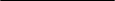 	PnAn – liczba punktów przyznana ofercie n dla kryterium An – numer ofertyPmin - cena minimalna wśród złożonych ofertPn	- cena zaproponowana przez Wykonawcę w ofercie nB.	Zwiększenie limitów odpowiedzialności – ocena tego kryterium polega na przyznaniu dodatkowych punktów za zwiększenie limitów odpowiedzialności/sum ubezpieczenia/sum gwarancyjnych wskazanych poniżej wg. następujących zasad:W kryterium B Wykonawca może otrzymać maksymalnie 100 punktów.C.	Zaakceptowanie klauzul dodatkowych – ocena kryterium polega na przyznaniu punktów za wprowadzenie do oferty dodatkowych klauzul rozszerzających ochronę ubezpieczeniową wg. następujących zasad: za rozszerzenie ochrony o klauzule zostanie przyznana określona liczba punktów za każdą klauzulę.W kryterium C Wykonawca może otrzymać maksymalnie 100 pkt (w przypadku akceptacji wszystkich klauzul dodatkowychBrak  zgody  na  włączenie  do   zakresu  ubezpieczenia  bądź  zmiana  treści   którejkolwiek   z klauzul oznaczonych numerami:od 1 do 37 w CZĘŚCI I ubezpieczenie mienia od wszystkich ryzyk oraz sprzętu elektronicznego a także od 1 do 18 w CZĘŚCI I ubezpieczenia OC działalności spowoduje odrzucenie oferty.W przypadku dopisków oraz zmian w treści klauzul fakultatywnych, odbiegających od treści zawartej w SWZ, za zmienioną klauzulę przyznanych będzie 0 punktów.W celu wyboru najkorzystniejszej oferty w powiązaniu z przedstawionym wyżej kryterium Zamawiający będzie posługiwał się następującym wzorem:WOn = An x 0,60 + Bn x 0,10 + Cn x 0,30gdzie:WOn - wskaźnik oceny oferty nAn - liczba punktów przyznana ofercie n dla kryterium ABn - liczba punktów przyznana ofercie n dla kryterium BCn - liczba punktów przyznana ofercie n dla kryterium CZamówienie publiczne zostanie udzielone wykonawcy, który uzyska największą liczbę punktów na podstawie ww. wskaźnika wyliczonego dla każdej ofertyCześć II Zamówienia:D Cena łączna ubezpieczenia – waga 60%E. Zaakceptowanie klauzul dodatkowych – waga 40%D.	cena łączna ubezpieczenia w części II zamówienia – suma składek za wszystkie ubezpieczenia będące przedmiotem niniejszej części zamówienia.Oferty będą podlegały ocenie w kryterium D według następującego wzoru:    				   P min                                    Dn = __________ x 100 pkt                                                   Pn  Dn     - liczba punktów przyznana ofercie n dla kryterium D  n    - numer oferty  Pmin - cena minimalna wśród złożonych ofert  Pn    - cena zaproponowana przez Wykonawcę w ofercie nE.	zaakceptowanie klauzul dodatkowych w części II zamówienia –  ocena kryterium polega na przyznaniu punktów za wprowadzenie do oferty dodatkowych klauzul rozszerzających ochronę ubezpieczeniową wg. następujących zasad: za rozszerzenie ochrony o klauzule zostanie przyznana określona liczba punktów za każdą klauzulę.W kryterium E Wykonawca może otrzymać maksymalnie 100 pkt (w przypadku akceptacji wszystkich klauzul dodatkowych).W przypadku dopisków oraz zmian w treści klauzul fakultatywnych, odbiegających od treści zawartej w SWZ, za zmienioną klauzulę przyznanych będzie 0 punktów. W celu wyboru najkorzystniejszej oferty w powiązaniu z przedstawionym wyżej kryterium Zamawiający będzie posługiwał się następującym wzorem:WOn = Dn x 0,60 + En  x 0,40gdzie:WOn - wskaźnik oceny oferty nDn - liczba punktów przyznana ofercie n dla kryterium DEn - liczba punktów przyznana ofercie n dla kryterium EZamówienie publiczne w części II zamówienia zostanie udzielone wykonawcy, który uzyska największą liczbę punktów na podstawie ww. wskaźnika wyliczonego dla każdej ofertyRozdział XXIV. Wyjaśnienie treści SWZ   1. 	Wykonawca może zwrócić się do Zamawiającego z wnioskiem o wyjaśnienie treści SWZ. Wszelkie pytania dotyczące wyjaśnienia treści SWZ powinny być wnoszone za pośrednictwem: platformazakupowa.pl i formularza „Wyślij wiadomość” dostępnego na stronie dotyczącej danego postępowania. Zamawiający, celem usprawnienia pracy, zaleca przesyłanie zapytań w wersji do edycji.2. 	Zamawiający jest obowiązany udzielić wyjaśnień niezwłocznie, jednak nie później niż na 2 dni przed upływem terminu składania odpowiednio ofert, pod warunkiem, że wniosek o wyjaśnienie treści SWZ wpłynął do Zamawiającego nie później niż na 4 dni przed upływem terminu składania ofert. Treść zapytań wraz z wyjaśnieniami Zamawiający udostępnia, bez ujawniania źródła zapytania, za pośrednictwem: platformazakupowa.pl w sekcji „Komunikaty”.3. 	Jeżeli Zamawiający nie udzieli wyjaśnień w terminie, o którym mowa w ust. 2, przedłuża termin składania ofert o czas niezbędny do zapoznania się wszystkich zainteresowanych Wykonawców z wyjaśnieniami niezbędnymi do należytego przygotowania i złożenia ofert. WW. informację Zamawiający zamieszcza za pośrednictwem: platformazakupowa.pl w sekcji „Komunikaty”.4. 	W uzasadnionych przypadkach Zamawiający może przed upływem terminu składania ofert zmienić treść SWZ. Dokonaną zmianę SWZ Zamawiający udostępni za pośrednictwem: platformazakupowa.pl w sekcji „Komunikaty” i stanie się ona integralną częścią specyfikacji. 5. 	Jeżeli zmiana treści SWZ doprowadzi do zmiany terminu na składanie ofert, Zamawiający informuje Wykonawców o przedłużonym terminie składania ofert za pośrednictwem: platformazakupowa.pl w sekcji „Komunikaty”.Rozdział XXV. Informacje o formalnościach, jakie muszą zostać dopełnione po wyborze oferty w celu zawarcia umowy w sprawie zamówienia publicznego  1. 	Zamawiający zawiera umowę w sprawie zamówienia publicznego, z uwzględnieniem art. 577 Pzp, w terminie nie krótszym niż 5 dni od dnia przesłania zawiadomienia o wyborze najkorzystniejszej oferty, jeżeli zawiadomienie to zostało przesłane przy użyciu środków komunikacji elektronicznej, albo 10 dni, jeżeli zostało przesłane w inny sposób.2. 	Zamawiający może zawrzeć umowę w sprawie zamówienia publicznego przed upływem terminu, o którym mowa w ust. 1, jeżeli w postępowaniu złożona zostanie tylko jedna oferta. 3. 	Wykonawca, o którym mowa w ust. 1, ma obowiązek zawrzeć umowę w sprawie zamówienia na warunkach określonych w projektowanych postanowieniach umowy, które stanowią Załącznik nr 5a i 5b do SWZ. Umowa zostanie uzupełniona o zapisy wynikające ze złożonej oferty. 4. 	Jeżeli Wykonawca, którego oferta została wybrana jako najkorzystniejsza, uchyla się od zawarcia umowy w sprawie zamówienia publicznego lub nie wnosi wymaganego zabezpieczenia należytego wykonania umowy, Zamawiający może dokonać ponownego badania i oceny ofert spośród ofert pozostałych w postępowaniu Wykonawców oraz wybrać ofertę najkorzystniejszą albo unieważnić postępowanie. 5. 	W przypadku udzielenia zamówienia Wykonawcy działającemu w formie towarzystwa ubezpieczeń wzajemnych, umowa nie będzie zawarta na zasadzie wzajemności a Zamawiający nie będzie zobowiązany zostać członkiem towarzystwa.6. 	Umowa ubezpieczenia zawarta w wyniku postępowania zawarta zostanie za pośrednictwem brokera ubezpieczeniowego w rozumieniu ustawy z dnia 15 grudnia 2017 roku o dystrybucji ubezpieczeń (Dz. U. 2017 poz. 2486 z późn. zm.) – METROPOLIS Kancelaria Brokerów Ubezpieczeniowych Sp. z o.o.Rozdział XXVI. Pouczenie o środkach ochrony prawnej przysługujących Wykonawcy  1. 	Środki ochrony prawnej przysługują Wykonawcy, jeżeli̇ ma lub miał interes w uzyskaniu zamówienia oraz poniósł́ lub może ponieść szkodę w wyniku naruszenia przez Zamawiającego przepisów Pzp. 2. 	Odwołanie przysługuje na: 2.1.	niezgodą z przepisami ustawy czynność Zamawiającego, podjętą w postępowaniu o udzielenie zamówienia, w tym na projektowane postanowienie umowy; 2.2. 	zaniechanie czynności w postępowaniu o udzielenie zamówienia, do której Zamawiający był obowiązany na podstawie ustawy. 3. 	Odwołanie wnosi się do Prezesa Krajowej Izby Odwoławczej w formie pisemnej albo w formie elektronicznej albo w postaci elektronicznej opatrzone podpisem zaufanym. 4. 	Na orzeczenie Krajowej Izby Odwoławczej oraz postanowienie Prezesa Krajowej Izby Odwoławczej, o którym mowa w art. 519 ust. 1 Pzp, stronom oraz uczestnikom postepowania odwoławczego przysługuje skarga do sadu. Skargę wnosi się do Sądu Okręgowego w Warszawie za pośrednictwem Prezesa Krajowej Izby Odwoławczej. 5. 	Szczegółowe informacje dotyczące środków ochrony prawnej określone są w Dziale IX „Środki ochrony prawnej” w ustawie Pzp. Rozdział XXVII. Opis części zamówienia, liczba części zamówienia, na którą Wykonawca może złożyć ofertę, lub maksymalna liczba części, na które zamówienie może zostać udzielone temu samemu Wykonawcy, oraz kryteria lub zasady, mające zastosowanie do ustalenia, które części zamówienia zostaną udzielone jednemu Wykonawcy, w przypadku wyboru jego oferty w większej niż maksymalna liczbie części1. 	Przedmiot zamówienia podzielony został na dwie części, tj.: Część I: ubezpieczenie majątku i odpowiedzialności cywilnej Powiatu Ostrowskiego wraz z jednostkami organizacyjnymi. Zakres zamówienia obejmuje:ubezpieczenie mienia od wszystkich ryzyk,ubezpieczenie sprzętu elektronicznego,ubezpieczenie odpowiedzialności cywilnej.Część II: ubezpieczenie pojazdów mechanicznych Powiatu Ostrowskiego. Zakres zamówienia obejmuje:obowiązkowe ubezpieczenie OC posiadaczy pojazdów mechanicznych,ubezpieczenie pojazdów od uszkodzenia i utraty AUTO CASCO,ubezpieczenie następstw nieszczęśliwych wypadków kierowcy i pasażerów,ubezpieczenie Assistance,ubezpieczenie Zielona Karta.2. 	Szczegółowy opis przedmiotu zamówienia w zakresie ryzyk podstawowych określony został 
w Załączniku nr 6 do SWZ (opis przedmiotu zamówienia),  3. 	Szczegółowy opis przedmiotu zamówienia w zakresie ryzyk dodatkowych określony został 
w Załączniku nr 6 do SWZ (opis przedmiotu zamówienia),  4. 	Zamawiający dopuszcza możliwość składania ofert częściowych. Wykonawca może złożyć ofertę na jedną lub dwie części zamówienia.Rozdział XXVIII. Wymagania w zakresie zatrudnienia na podstawie stosunku pracy, w okolicznościach, o których mowa w art. 95 ustawy Pzp Zamawiający nie określa wymagań związanych z realizacją zamówienia w zakresie zatrudnienia przez Wykonawcę lub Podwykonawcę, na podstawie stosunku pracy osób wykonujących czynności w zakresie realizacji zamówienia, gdyż wykonanie tych czynności nie musi polegać na wykonywaniu pracy w sposób określony w art. 22 § 1 ustawy z dnia 26 czerwca 1974 r. - Kodeks pracy (tj. Dz.U. z 2019, poz. 1040 z późn. zm.). Rozdział XXIX. Wymagania dotyczące wadium Zamawiający nie wymaga wniesienia wadium.Rozdział XXX. Informacje dotyczące zabezpieczenia należytego wykonania umowy Zamawiający nie wymaga wniesienia zabezpieczenia należytego wykonania umowy.Rozdział XXXI. Pozostałe informacje Zamawiający nie dopuszcza możliwości składania ofert wariantowych. Zamawiający nie zastrzega możliwości ubiegania się o udzielenie zamówienia wyłącznie Wykonawców, o których mowa w art. 94. Zamawiający nie przewiduje możliwości udzielenia zamówień z wolnej ręki, o którym mowa w art. 214 ust. 1 pkt. 7 ustawy Pzp.Zamawiający przewiduje możliwość skorzystania z prawa opcji, o którym mowa w art. 441 ustawy Pzp. Zamawiający może udzielić dotychczasowemu Wykonawcy usług zamówienia polegającego na powtórzeniu podobnych usług, dla których wartość nie przekroczy 20% wartości zamówienia podstawowego, w przypadku m.in. rozszerzenia zakresu ubezpieczenia na skutek zmiany liczby jednostek organizacyjnych Zamawiającego i ich formy prawnej, w przypadku powstania nowych jednostek, przekształcenia, wyodrębniania, połączenia lub likwidacji. Wykonawca zobowiązany jest do zastosowania stawek nie wyższych niż zastosowanych w zamówieniu podstawowym bez stosowania składek minimalnych.Zamawiający nie wymaga odbycia przez Wykonawcę wizji lokalnej lub sprawdzenia przez niego dokumentów niezbędnych do realizacji zamówienia. Zamawiający nie przewiduje możliwości prowadzenia rozliczeń w walutach obcych. Rozliczenia między Zamawiającym a Wykonawcą będą prowadzone w złotych polskich (PLN).Zamawiający nie przewiduje możliwości udzielenia zaliczek na poczet wykonania zamówienia. Zamawiający nie przewiduje zwrotu kosztów udziału w postępowaniu, z zastrzeżeniem art. 261.Zamawiający nie zastrzega obowiązku osobistego wykonania przez Wykonawcę kluczowych zadań. Zamawiający nie przewiduje zawarcia umowy ramowej. Zamawiający nie przewiduje aukcji elektronicznej. 13. 	Zamawiający nie wymaga złożenia oferty w postaci katalogu elektronicznego. Rozdział XXXII. Ochrona danych osobowych zebranych przez Zamawiającego w toku postępowania1. 	Zamawiający oświadcza, że spełnia wymogi określone w rozporządzeniu Parlamentu Europejskiego i Rady (UE) 2016/679 z 27 kwietnia 2016 r. w sprawie ochrony osób fizycznych w związku z przetwarzaniem danych osobowych i w sprawie swobodnego przepływu takich danych oraz uchylenia dyrektywy 95/46/WE (ogólne rozporządzenie o ochronie danych) (Dz.Urz. UE L 119 z 4 maja 2016 r.) – dalej: RODO – tym samym dane osobowe podane przez Wykonawcę będą przetwarzane zgodnie z RODO oraz zgodnie z przepisami krajowymi.2. 	Dane osobowe Wykonawcy przetwarzane będą na podstawie art. 6 ust. 1 lit. c RODO 
w celu związanym z przedmiotowym postępowaniem o udzielenie zamówienia publicznego pn.: „Ubezpieczenie mienia i odpowiedzialności Zamawiającego dla Starostwa Powiatowego w Ostrowie Wielkopolskim i jednostek organizacyjnych Powiatu”, RPZ.272.25.2022 3. 	Odbiorcami przekazanych przez Wykonawcę danych osobowych będą osoby lub podmioty, którym udostępniona zostanie dokumentacja postępowania zgodnie z art. 8 oraz art. 96 ust. 3 ustawy Pzp, a także art. 6 ustawy z 6 września 2001 r. o dostępie do informacji publicznej.4. 	Dane osobowe wykonawcy zawarte w protokole postępowania będą przechowywane przez okres 4 lat od dnia zakończenia postępowania o udzielenie zamówienia. Jeżeli czas trwania umowy przekracza 4 lata, okres przechowywania obejmuje cały czas trwania umowy.5. 	Zamawiający nie planuje przetwarzania danych osobowych Wykonawcy w celu innym niż cel określony w lit. 2 powyżej. Jeżeli administrator będzie planował przetwarzać dane osobowe w celu innym niż cel, w którym dane osobowe zostały zebrane (tj. cel określony w pkt 2 powyżej), przed takim dalszym przetwarzaniem poinformuje on osobę, której dane dotyczą, o tym innym celu oraz udzieli jej wszelkich innych stosownych informacji, o których mowa w art. 13 ust. 2 RODO.6. 	Wykonawca jest zobowiązany, w związku z udziałem w przedmiotowym postępowaniu, do wypełnienia wszystkich obowiązków formalnoprawnych wymaganych przez RODO i związanych z udziałem w przedmiotowym postępowaniu o udzielenie zamówienia. Należą do nich obowiązki informacyjne z:6.1.   art. 13 RODO względem osób fizycznych, których dane osobowe dotyczą i od których dane te wykonawca bezpośrednio pozyskał i przekazał Zamawiającemu w treści oferty lub dokumentów składanych na żądanie Zamawiającego,6.2.  art. 14 RODO względem osób fizycznych, których dane Wykonawca pozyskał w sposób pośredni, a które to dane wykonawca przekazuje Zamawiającemu w treści oferty lub dokumentów składanych na żądanie Zamawiającego.7. 	W celu zapewnienia, że Wykonawca wypełnił ww. obowiązki informacyjne oraz ochrony prawnie uzasadnionych interesów osoby trzeciej, której dane zostały przekazane w związku z udziałem w postępowaniu, Wykonawca składa oświadczenie o wypełnieniu przez niego obowiązków informacyjnych przewidzianych w art. 13 lub art. 14 RODO (treść oświadczenia w we wzorze oferty).8. 	Zamawiający informuje, że:8.1.  Zamawiający udostępnia dane osobowe, o których mowa w art. 10 RODO (dane osobowe dotyczące wyroków skazujących i czynów zabronionych), w celu umożliwienia korzystania ze środków ochrony prawnej, o których mowa w dziale IX ustawy Pzp, do upływu terminu na ich wniesienie,8.2.  Udostępnianie protokołu i załączników do protokołu ma zastosowanie do wszystkich danych osobowych, z wyjątkiem tych, o których mowa w art. 9 ust. 1 RODO (tj. danych osobowych ujawniających pochodzenie rasowe lub etniczne, poglądy polityczne, przekonania religijne lub światopoglądowe, przynależność do związków zawodowych oraz przetwarzania danych genetycznych, danych biometrycznych w celu jednoznacznego zidentyfikowania osoby fizycznej lub danych dotyczących zdrowia, seksualności lub orientacji seksualnej tej osoby), zebranych w toku postępowania o udzielenie zamówienia. 8.3. W przypadku korzystania przez osobę, której dane osobowe są przetwarzane przez Zamawiającego, z uprawnienia, o którym mowa w art. 15 ust. 1–3 RODO (związanych z prawem wykonawcy do uzyskania od administratora potwierdzenia, czy przetwarzane są dane osobowe jego dotyczące, prawem wykonawcy do bycia poinformowanym o odpowiednich zabezpieczeniach, o których mowa w art. 46 RODO, związanych z przekazaniem jego danych osobowych do państwa trzeciego lub organizacji międzynarodowej oraz prawem otrzymania przez wykonawcę od administratora kopii danych osobowych podlegających przetwarzaniu), Zamawiający może żądać od osoby występującej z żądaniem wskazania dodatkowych informacji, mających na celu sprecyzowanie nazwy lub daty zakończonego postępowania o udzielenie zamówienia.8.4.  Skorzystanie przez osobę, której dane osobowe dotyczą, z uprawnienia, o którym mowa w art. 16 RODO (z uprawnienia do sprostowania lub uzupełnienia danych osobowych), nie może naruszać integralności protokołu postępowania oraz jego załączników.8.5.  W postępowaniu o udzielenie zamówienia zgłoszenie żądania ograniczenia przetwarzania, o  którym mowa w art. 18 ust. 1 RODO, nie ogranicza przetwarzania danych osobowych do czasu zakończenia tego postępowania.8.6.  W przypadku, gdy wniesienie żądania dotyczącego prawa, o którym mowa w art. 18 ust. 1 RODO, spowoduje ograniczenie przetwarzania danych osobowych zawartych w protokole postępowania lub załącznikach do tego protokołu, od dnia zakończenia postępowania o udzielenie zamówienia zamawiający nie udostępnia tych danych, chyba że zachodzą przesłanki, o których mowa w art. 18 ust. 2 rozporządzenia 2016/679.9. 	Administratorem Państwa danych osobowych jest Starosta Ostrowski, Starostwo Powiatowe w Ostrowie Wielkopolskim z siedzibą w: 63-400 Ostrów Wielkopolski, al. Powstańców Wielkopolskich 16, tel.: 62 737 84 00, fax.: 737 84 33, e-mail: starostwo@powiat-ostrowski.pl, www.powiat-ostrowski.pl10.    Posiada Pani/Pan:10.1. na podstawie art. 15 RODO prawo dostępu do danych osobowych Pani/Pana dotyczących;10.2. na podstawie art. 16 RODO prawo do sprostowania Pani/Pana danych osobowych;10.3. na podstawie art. 18 RODO prawo żądania od administratora ograniczenia przetwarzania danych osobowych z zastrzeżeniem przypadków, o których mowa w art. 18 ust. 2 RODO;  10.4. prawo do wniesienia skargi do Prezesa Urzędu Ochrony Danych Osobowych, gdy uzna Pani/Pan, że przetwarzanie danych osobowych Pani/Pana dotyczących narusza przepisy RODO;11. 	Nie przysługuje Pani/Panu:11.1. w związku z art. 17 ust. 3 lit. b, d lub e RODO prawo do usunięcia danych osobowych;11.2. prawo do przenoszenia danych osobowych, o którym mowa w art. 20 RODO;11.3. na podstawie art. 21 RODO prawo sprzeciwu, wobec przetwarzania danych osobowych, gdyż podstawą prawną przetwarzania Pani/Pana danych osobowych jest art. 6 ust. 1 lit. c RODO. Rozdział XXXIII. Załączniki Załącznik nr 1 do SWZ – wzór ofertyZałącznik nr 2 do SWZ – wyszczególnienie zakresu rzeczowego przedmiotu zamówienia, z podaniem kosztu ubezpieczenia poszczególnych ryzyk oraz łącznej wartości zamówieniaZałącznik nr 3 do SWZ - wyszczególnienie zakresu ryzyk dodatkowych podlegających ocenie przez ZamawiającegoZałącznik nr 4 - wzór oświadczenie o niepodleganiu wykluczeniu i spełnianiu warunków udziału w postępowaniuZałącznik nr 5a do SWZ – wzór umowy,Załącznik nr 5b do SWZ – wzór umowy,Załącznik nr 6 do SWZ – opis przedmiotu zamówienia (OPZ),Wykaz 1 – budynki,Wykaz 2 – mienie osób trzecich,Wykaz 3 - pojazdyZASTRZEŻENIA PRAWNE - Prawa autorskie Powyższy OPIS PRZEDMIOTU ZAMÓWIENIA, a w szczególności SZCZEGÓLNE WARUNKI UBEZPIECZENIA WYMAGANE PRZEZ ZAMAWIAJĄCEGO oraz ZAKRES RYZYK DODATKOWYCH PODLEGAJĄCYCH OCENIE PRZEZ ZAMAWIAJĄCEGO stanowią własność intelektualną METROPOLIS Kancelaria Brokerów Ubezpieczeniowych Sp. z o.o. oraz są chronione prawem autorskim, krajowym i zagranicznym. Wykorzystanie treści, zawartych w OPIS PRZEDMIOTU ZAMÓWIENIA wymaga zgody wyrażonej w formie pisemnej pod rygorem nieważności.W szczególności wykorzystanie zawartych w OPIS PRZEDMIOTU ZAMÓWIENIA treści nie może nastąpić w jakimkolwiek celu, będącym działalnością konkurencyjną w stosunku do zakresu działania METROPOLIS Kancelaria Brokerów Ubezpieczeniowych Sp. z o.o.  NrOpis kryterium oceny ofertZmiany limitów wprowadzone w ofercie przez WykonawcęLiczba punktówB1Zwiększenie	limitu	odpowiedzialności dla ryzyka przepięcia/przetężenia	z przyczyn innych niż wyładowania atmosferyczneZwiększenie limitu o 50%5 pktB1Zwiększenie	limitu	odpowiedzialności dla ryzyka przepięcia/przetężenia	z przyczyn innych niż wyładowania atmosferyczneZwiększenie limitu o 100%10 pktB2Zwiększenie	limitu	odpowiedzialności	(sumy ubezpieczenia) dla ryzyka kradzieży zwykłejZwiększenie limitu o 50%5 pktB2Zwiększenie	limitu	odpowiedzialności	(sumy ubezpieczenia) dla ryzyka kradzieży zwykłejZwiększenie limitu o 100%10 pktB3Zwiększenie limitu odpowiedzialności w OC za szkody wyrządzone w związku z wykonywaniem władzy publicznejZwiększenie limitu o 50%5 pktB3Zwiększenie limitu odpowiedzialności w OC za szkody wyrządzone w związku z wykonywaniem władzy publicznejZwiększenie limitu o 100%10 pktB4Zwiększenie limitu odpowiedzialności dla ryzyka zalaniaprzez nieszczelny dach, okna i złącza (klauzula zalaniowa)Zwiększenie limitu o 50%5 pktB4Zwiększenie limitu odpowiedzialności dla ryzyka zalaniaprzez nieszczelny dach, okna i złącza (klauzula zalaniowa)Zwiększenie limitu o 100%10 pktB5Zwiększenie limitu odpowiedzialności dla przezornejsumy ubezpieczenia (w klauzuli przezornej sumy ubezpieczenia)Zwiększenie limitu o 50%5 pktB5Zwiększenie limitu odpowiedzialności dla przezornejsumy ubezpieczenia (w klauzuli przezornej sumy ubezpieczenia)Zwiększenie limitu o 100%10 pktB6Zwiększenie	limitu	odpowiedzialności dla szkódmechanicznych (w klauzuli szkód mechanicznych)Zwiększenie limitu o 50%5 pktB6Zwiększenie	limitu	odpowiedzialności dla szkódmechanicznych (w klauzuli szkód mechanicznych)Zwiększenie limitu o 100%10 pktB7Zwiększenie limitu odpowiedzialności dla szkód elektrycznych (w klauzuli szkód elektrycznych)Zwiększenie limitu o 50%5 pktB7Zwiększenie limitu odpowiedzialności dla szkód elektrycznych (w klauzuli szkód elektrycznych)Zwiększenie limitu o 100%10 pktB8Zwiększenie sumy gwarancyjnej w ubezpieczeniu odpowiedzialności cywilnej deliktowej i kontraktowejZwiększenie SG o 100%10 pktB8Zwiększenie sumy gwarancyjnej w ubezpieczeniu odpowiedzialności cywilnej deliktowej i kontraktowejZwiększenie SG o 200%20 pktB9Zwiększenie limitu odpowiedzialności w ubezpieczeniu odpowiedzialności cywilnej zarządcy drogiZwiększenie limitu o 25%5 pktB9Zwiększenie limitu odpowiedzialności w ubezpieczeniu odpowiedzialności cywilnej zarządcy drogiZwiększenie limitu o 50%10 pktNr klauzuliNazwa klauzuliLiczba punktów38Klauzula ubezpieczenia kosztów związanych z praca w godzinach nadliczbowych 2 pkt39Klauzula ochrony mienia wyłączonego z eksploatacji2 pkt40Klauzula ochrony mienia nieprzygotowanego do pracy2 pkt41Klauzula zmiany lokalizacji w odbudowie 2 pkt42Klauzula zmian w odbudowie2 pkt43Klauzula aktów terroryzmu2 pkt44Klauzula strajków rozruchów, zamieszek społecznych2 pkt45Klauzula zaliczki na poczet odszkodowania2 pkt46Klauzula funduszu prewencyjnego12 pkt47Klauzula zniżki z tytułu niskiej szkodowości10 pkt48Klauzula kompensacji sum ubezpieczenia5 pkt49Klauzula  uznania kosztów dodatkowych wynikających z braku części zamiennych2 pkt50Klauzula odpowiedzialności za długotrwałe oddziaływanie czynników5 pkt51Klauzula odpowiedzialności w związku z naruszeniem przepisów o ochronie danych osobowych10 pkt52Klauzula ubezpieczenia mienia poza ewidencją5 pkt53Klauzula konserwatorska2 pkt54Klauzula oględzin2 pkt55Klauzula usunięcia przyczyn awarii2 pkt56Klauzula poszukiwania przyczyny szkody5 pkt57Klauzula stempla bankowego2 pkt58Klauzula zbycia przedmiotów ubezpieczenia2 pkt59Klauzula ubezpieczenia od daty dostawy do daty eksploatacji5 pkt60Klauzula tymczasowego magazynowania lub chwilowej przerwy w eksploatacji5 pkt61Klauzula Cyber Risk10 pktNr klauzuliNazwa klauzuliLiczba punktów1OC : pokrycie kosztów holowania pojazdu po kolizji z innym pojazdem do 150 km 20 pkt2OC : pokrycie kosztów naprawy pojazdu na miejscu po kolizji z innym pojazdem 10 pkt3OC: Brak zastosowania franszyzy km w przypadku holowania pojazdu po wypadku10 pkt4OC: pokrycie kosztów parkowania pojazdu po kolizji z innym pojazdem poza godzinami pracy warsztatu (np. w porze nocnej lub w dni wolne od pracy) do 3 dni 10 pkt5AC: Franszyza integralna: brak5 pkt6AC: Brak zastosowania franszyzy km w przypadku holowania pojazdu po wypadku lub awarii.10 pkt7AC: pokrycie kosztów holowania do warsztatu lub siedziby ubezpieczonego wskutek wypadku lub awarii - podlimit 2 000,00 PLN na jedno i wszystkie zdarzenia w rocznym okresie ubezpieczenia – dla zdarzeń na terytorium RP 10 pkt8AC: pokrycie kosztów naprawy na miejscu zdarzenia wskutek wypadku lub awarii - podlimit 1 000,00 PLN na jedno i wszystkie zdarzenia w rocznym okresie ubezpieczenia – dla zdarzeń na terytorium RP 10 pkt9AC: wynajem pojazdu zastępczego (co najmniej tej samej klasy) - po odholowaniu pojazdu do warsztatu, bez względu na czas oczekiwania na naprawę pojazdu, lub po kradzieży ubezpieczonego pojazdu, wynajem pojazdu na 15 dni niezależnie od daty zdarzenia dla pojazdów osobowych oraz ciężarowych o ładowności do 3,5t15 pkt